Санкт-Петербургское региональное отделение Ассоциации медицинских сестер РоссииСеминар «Роль медицинской сестры в превенции суицидов»ПРОГРАММАДата проведения: 14 марта 2024 годаМесто проведения: Санкт-Петербург, ул. Бехтерева д.3, ФГБУ "НМИЦ ПН им. В. М. Бехтерева" МЗРФ14.00-14.0514.00-14.05Открытие семинараОткрытие семинараОткрытие семинараОткрытие семинара14.05-14.4014.05-14.40Лекция «Роль медицинской сестры в превенции суицидов»Лектор – Лидова Анастасия Владимировна, медицинская сестра отделения гериатрической психиатрии ФГБУ «Национальный медицинский исследовательский центр психиатрии и неврологии им. В.М. Бехтерева» Минздрава России. Лектор представит сведения о группах наибольшего риска самоубийств среди населения согласно литературным данным и проведенному специалистами сестринского звена статистическому исследованию на примере Санкт-Петербурга в период 2016 – 2021гг. Обозначит «красные флаги» суицидального настроя пациента. Поделится алгоритмом действий медицинского персонала в случае выявления суицидальных попыток и суицидов. Осветит проблему стигматизации суицидальных пациентов медицинским персоналом и роль медицинской сестры в профилактике самоубийств.Лекция «Роль медицинской сестры в превенции суицидов»Лектор – Лидова Анастасия Владимировна, медицинская сестра отделения гериатрической психиатрии ФГБУ «Национальный медицинский исследовательский центр психиатрии и неврологии им. В.М. Бехтерева» Минздрава России. Лектор представит сведения о группах наибольшего риска самоубийств среди населения согласно литературным данным и проведенному специалистами сестринского звена статистическому исследованию на примере Санкт-Петербурга в период 2016 – 2021гг. Обозначит «красные флаги» суицидального настроя пациента. Поделится алгоритмом действий медицинского персонала в случае выявления суицидальных попыток и суицидов. Осветит проблему стигматизации суицидальных пациентов медицинским персоналом и роль медицинской сестры в профилактике самоубийств.Лекция «Роль медицинской сестры в превенции суицидов»Лектор – Лидова Анастасия Владимировна, медицинская сестра отделения гериатрической психиатрии ФГБУ «Национальный медицинский исследовательский центр психиатрии и неврологии им. В.М. Бехтерева» Минздрава России. Лектор представит сведения о группах наибольшего риска самоубийств среди населения согласно литературным данным и проведенному специалистами сестринского звена статистическому исследованию на примере Санкт-Петербурга в период 2016 – 2021гг. Обозначит «красные флаги» суицидального настроя пациента. Поделится алгоритмом действий медицинского персонала в случае выявления суицидальных попыток и суицидов. Осветит проблему стигматизации суицидальных пациентов медицинским персоналом и роль медицинской сестры в профилактике самоубийств.Лекция «Роль медицинской сестры в превенции суицидов»Лектор – Лидова Анастасия Владимировна, медицинская сестра отделения гериатрической психиатрии ФГБУ «Национальный медицинский исследовательский центр психиатрии и неврологии им. В.М. Бехтерева» Минздрава России. Лектор представит сведения о группах наибольшего риска самоубийств среди населения согласно литературным данным и проведенному специалистами сестринского звена статистическому исследованию на примере Санкт-Петербурга в период 2016 – 2021гг. Обозначит «красные флаги» суицидального настроя пациента. Поделится алгоритмом действий медицинского персонала в случае выявления суицидальных попыток и суицидов. Осветит проблему стигматизации суицидальных пациентов медицинским персоналом и роль медицинской сестры в профилактике самоубийств.14.40-14.5514.40-14.55Ответы на вопросы слушателей, дискуссияОтветы на вопросы слушателей, дискуссияОтветы на вопросы слушателей, дискуссияОтветы на вопросы слушателей, дискуссия14.55-15.0014.55-15.00Подведение итогов, закрытие семинараПодведение итогов, закрытие семинараПодведение итогов, закрытие семинараПодведение итогов, закрытие семинараРуководитель Санкт-Петербургского отделения РАМСРуководитель Санкт-Петербургского отделения РАМС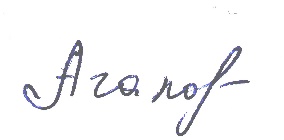 Агапова Ю.В.